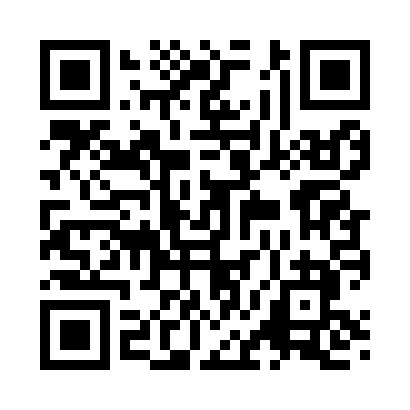 Prayer times for Hartwick, Iowa, USAMon 1 Jul 2024 - Wed 31 Jul 2024High Latitude Method: Angle Based RulePrayer Calculation Method: Islamic Society of North AmericaAsar Calculation Method: ShafiPrayer times provided by https://www.salahtimes.comDateDayFajrSunriseDhuhrAsrMaghribIsha1Mon3:565:391:135:168:4810:302Tue3:575:391:145:168:4810:303Wed3:585:401:145:168:4810:294Thu3:595:401:145:168:4710:295Fri4:005:411:145:168:4710:286Sat4:015:421:145:168:4710:287Sun4:015:421:145:168:4610:278Mon4:025:431:155:168:4610:269Tue4:035:441:155:168:4610:2610Wed4:055:441:155:168:4510:2511Thu4:065:451:155:168:4510:2412Fri4:075:461:155:168:4410:2313Sat4:085:471:155:168:4310:2214Sun4:095:481:155:168:4310:2115Mon4:105:481:155:168:4210:2016Tue4:115:491:165:168:4210:1917Wed4:135:501:165:168:4110:1818Thu4:145:511:165:158:4010:1719Fri4:155:521:165:158:3910:1620Sat4:165:531:165:158:3910:1421Sun4:185:541:165:158:3810:1322Mon4:195:541:165:158:3710:1223Tue4:205:551:165:158:3610:1124Wed4:225:561:165:148:3510:0925Thu4:235:571:165:148:3410:0826Fri4:255:581:165:148:3310:0727Sat4:265:591:165:138:3210:0528Sun4:276:001:165:138:3110:0429Mon4:296:011:165:138:3010:0230Tue4:306:021:165:128:2910:0131Wed4:326:031:165:128:289:59